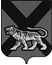 ТЕРРИТОРИАЛЬНАЯ ИЗБИРАТЕЛЬНАЯ КОМИССИЯ ГОРОДА СПАССКА-ДАЛЬНЕГОР Е Ш Е Н И Е31.07.2014			      г. Спасск-Дальний			    № 218/86Рассмотрев представленные кандидатом Сысоевым А.Н., выдвинутым по одномандатному избирательному округу № 8, документы о назначении уполномоченного представителя по финансовым вопросам, в соответствии со статьями 27, 36 Избирательного кодекса Приморского края территориальная избирательная комиссия города Спасск-ДальнийРЕШИЛА:1. Зарегистрировать уполномоченного представителя по финансовым вопросам, назначенного кандидатом Сысоевым А.Н., выдвинутым по одномандатному избирательному округу № 8 – Косюк Анну Владимировну.2. Выдать зарегистрированному уполномоченному представителю удостоверение установленного образца.Председатель комиссии                                                                С.А. ЧеревиковаСекретарь  комиссии                                                                     Е.Г. БондаренкоО регистрации уполномоченного представителя по финансовым вопросам, назначенного кандидатом Сысоевым А.Н., выдвинутым по одномандатному избирательному округу № 8 на выборах депутатов Думы городского округа Спасск-Дальний